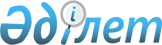 О внесении дополнений в приказ Министра финансов Республики Казахстан от 30 декабря 2008 года № 635 "Об утверждении государственного реестра контрольно-кассовых машин"
					
			Утративший силу
			
			
		
					Приказ Министра финансов Республики Казахстан от 2 июля 2011 года № 345. Зарегистрирован в Министерстве юстиции Республики Казахстан 27 июля 2011 года № 7093. Утратил силу приказом Министра финансов Республики Казахстан от 16 февраля 2018 года № 208 (вводится в действие по истечении десяти календарных дней после дня его первого официального опубликования)
      Сноска. Утратил силу приказом Министра финансов РК от 16.02.2018 № 208 (вводится в действие по истечении десяти календарных дней после дня его первого официального опубликования).
      В соответствии со статьей 651 Кодекса Республики Казахстан "О налогах и других обязательных платежах в бюджет" (Налоговый кодекс) ПРИКАЗЫВАЮ:
      1. Внести в приказ Министра финансов Республики Казахстан от 30 декабря 2008 года № 635 "Об утверждении государственного реестра контрольно-кассовых машин" (зарегистрирован в Реестре государственной регистрации нормативных правовых актов за № 5453, опубликованный в газете "Юридическая газета" 5 июня 2009 года № 84 (1681)), следующие дополнения:
      приложение 1, утвержденное указанным приказом дополнить строками с порядковыми номерами 125-126, следующего содержания:
      "125. Меркурий 115 ФKZ (версия 115KZ010)
      126. МИНИКА 1105 Ф транспортная (версия 720-00)".
      2. Налоговому комитету Министерства финансов Республики Казахстан (Ергожин Д.Е.) обеспечить государственную регистрацию настоящего приказа в Министерстве юстиции Республики Казахстан и его последующее опубликование в средствах массовой информации.
      3. Настоящий приказ вводится в действие со дня его первого официального опубликования.
					© 2012. РГП на ПХВ «Институт законодательства и правовой информации Республики Казахстан» Министерства юстиции Республики Казахстан
				
Министр
Б. Жамишев